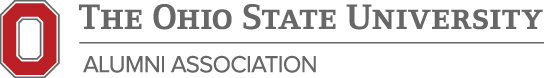 Date submitted: Name: Grad Year: City, State:Geographic area (alumni club) or constituency (alumni society) wishing to serve:Please summarize why you would like to start an alumni group:  Please indicate how many alumni in your area or within your special interest that are also interested in starting an alumni group: Please indicate a few activities you would like a potential alumni group to host:  Please indicate any other group-type leadership positions you have held:(Club Only) Are there Buckeye fan groups and game day locations in the area currently? (Society Only) Does a current alumni society exist that would be in direct competition to your new group?Would you be interested in a current alumni group leader to mentor you during the process of building your alumni group?  